199 Topaz Trail | (817) 734-2135 | jrdndonnelly@gmail.com10/24/19PrincipalWhite Settlement ISD701 American Flyer Blvd. Fort Worth, TX 76108Dear :I am extremely enthusiastic that Tannahill Intermediate School is offering a position for 5th Grade Social Studies teacher. I am very interested in teaching the children of White Settlement ISD because I believe that children have a gift that is waiting to be unlocked, I believe I can achieve that by teaching Social Studies. Most 5th Grader that walks through the halls of a School and sits in a classroom desk is eager to learn new material to enlighten their lives, I feel that they are the future and they are my responsibility to educate.	I recently spent a month observing classrooms throughout your school, and I was very impressed with the teaching staff at Tannahill Intermediate. I was surprised at the various methods a teacher can use to reach a student in their classroom, it gave me insight on how to be a successful teacher. I have a passion for teaching Social Studies, that is why I took the 4-8 TExES certification test, which I thankfully passed back in August. I am currently in the TMATE Program at Tarleton State University, where I am gaining knowledge on becoming an excellent teacher. I also have experience with children throughout the past several years, during my years as a Theater Technician. I provided technical experience for several children’s shows and learned about communicating to young students through the Arts.	I have grown up in the White Settlement area over the past 20 years, I call it my home. I want students who are living in my hometown to be able to take their education and change the world one day. I feel that I can provide them the ability to be one step closer to that goal when I am teaching my students. I hope to have the next President of the United States leave my classroom at the end of the school year. I am very passionate about the idea of educating today’s youth and I hope to be able to express that to you in person. My contact information is provided on the top of the page. Thank you and may God bless your school district and the United States of America!Sincerely,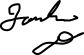 Jordan Donnelly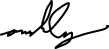 